ANEXOANEXO IV [Formulario de solicitud]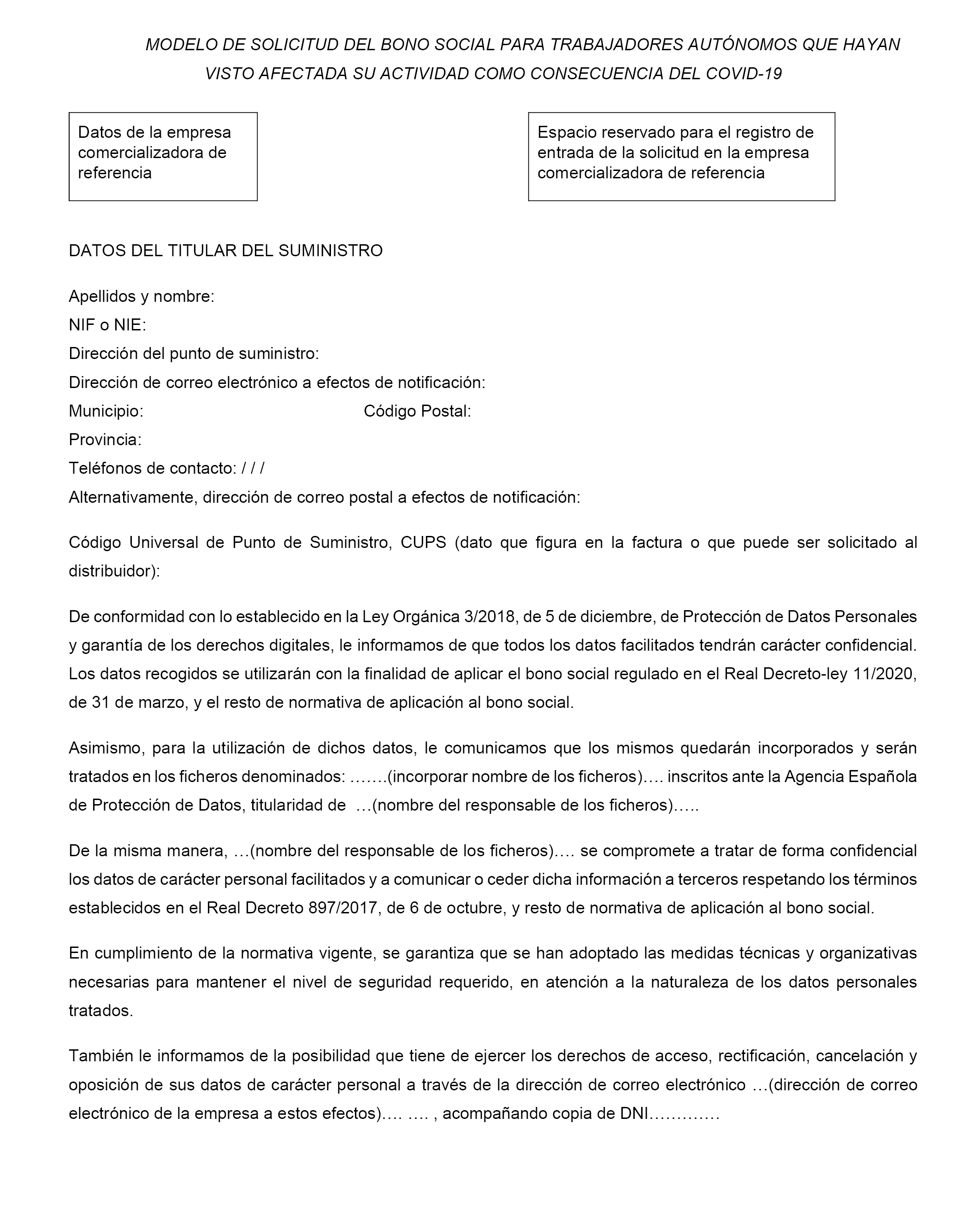 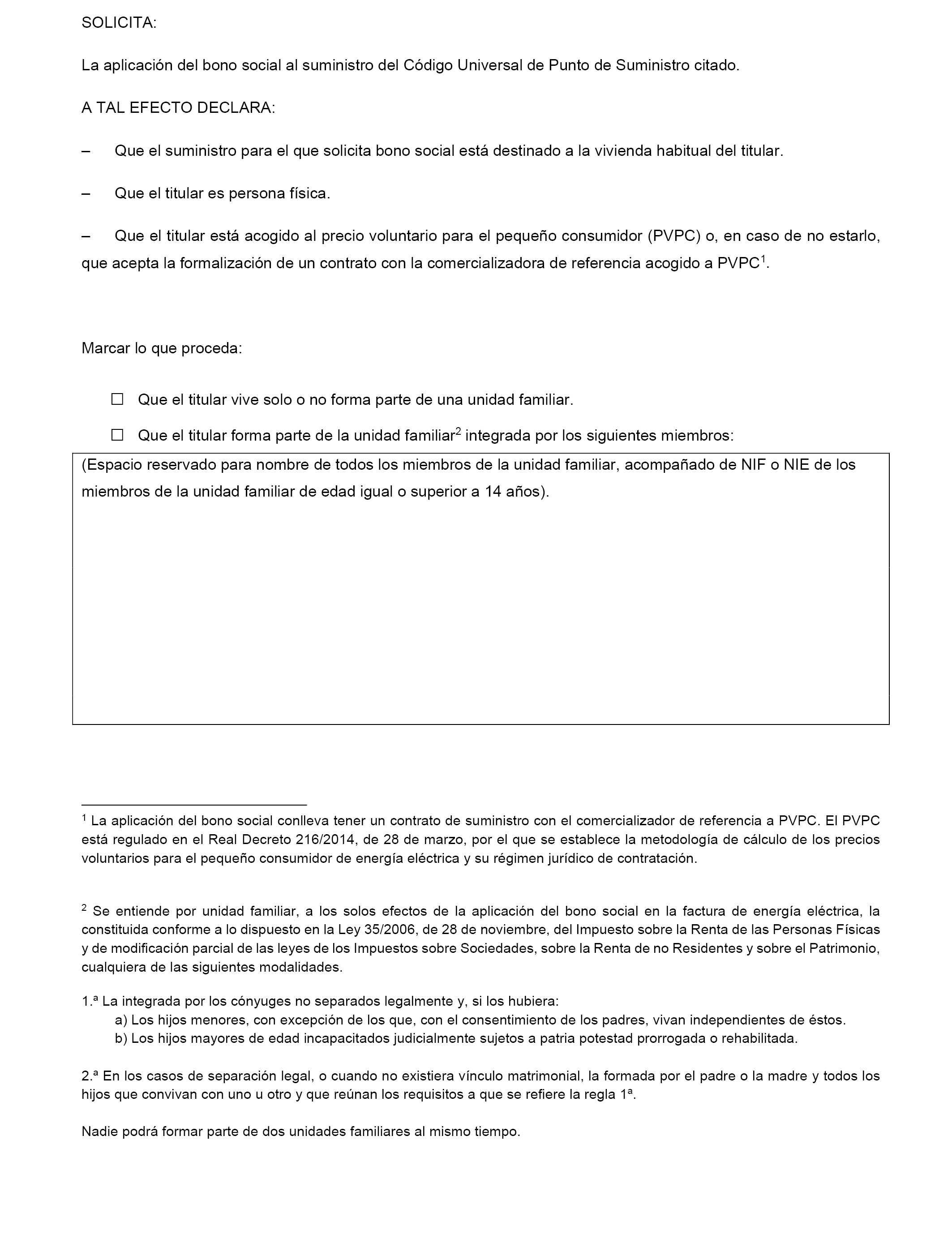 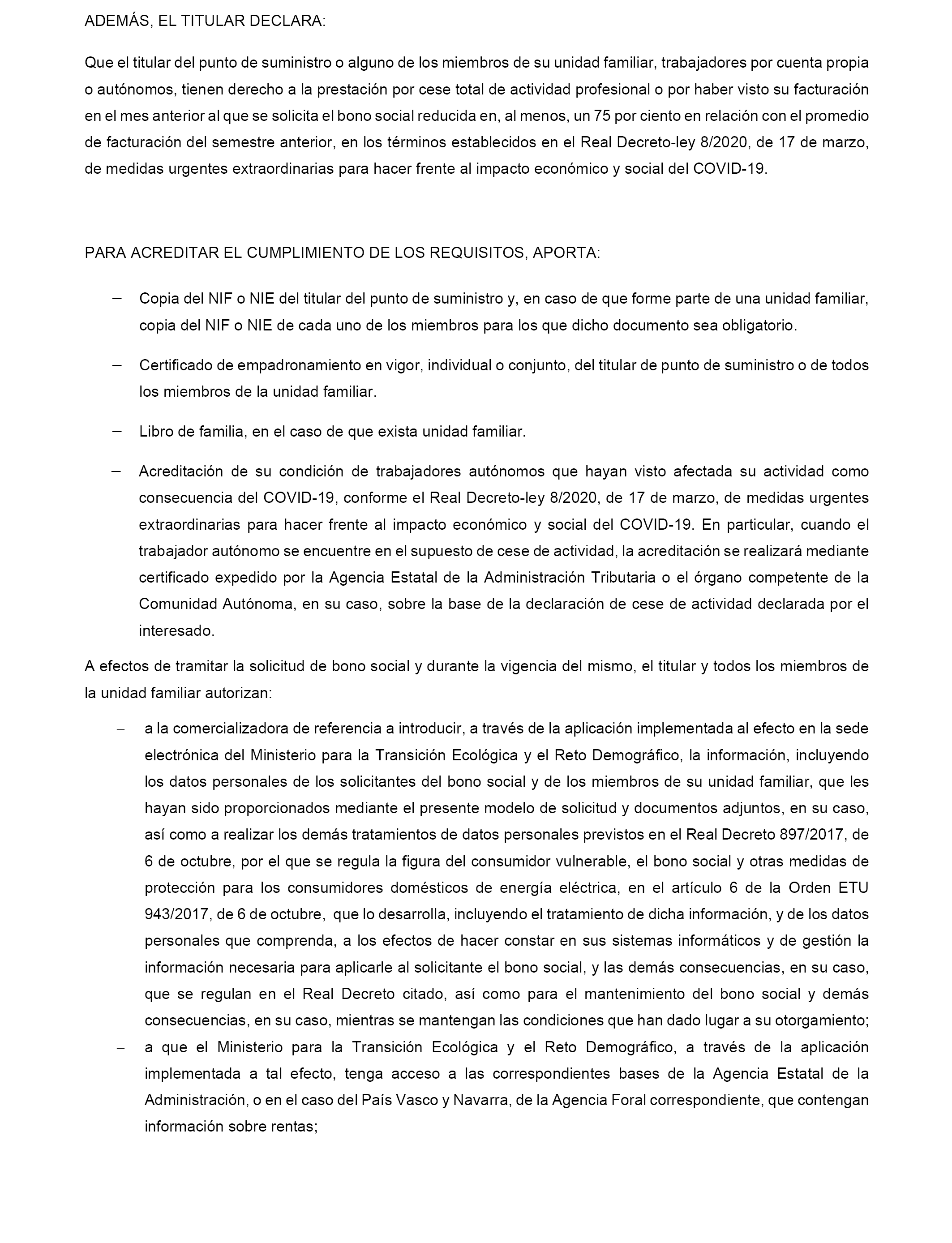 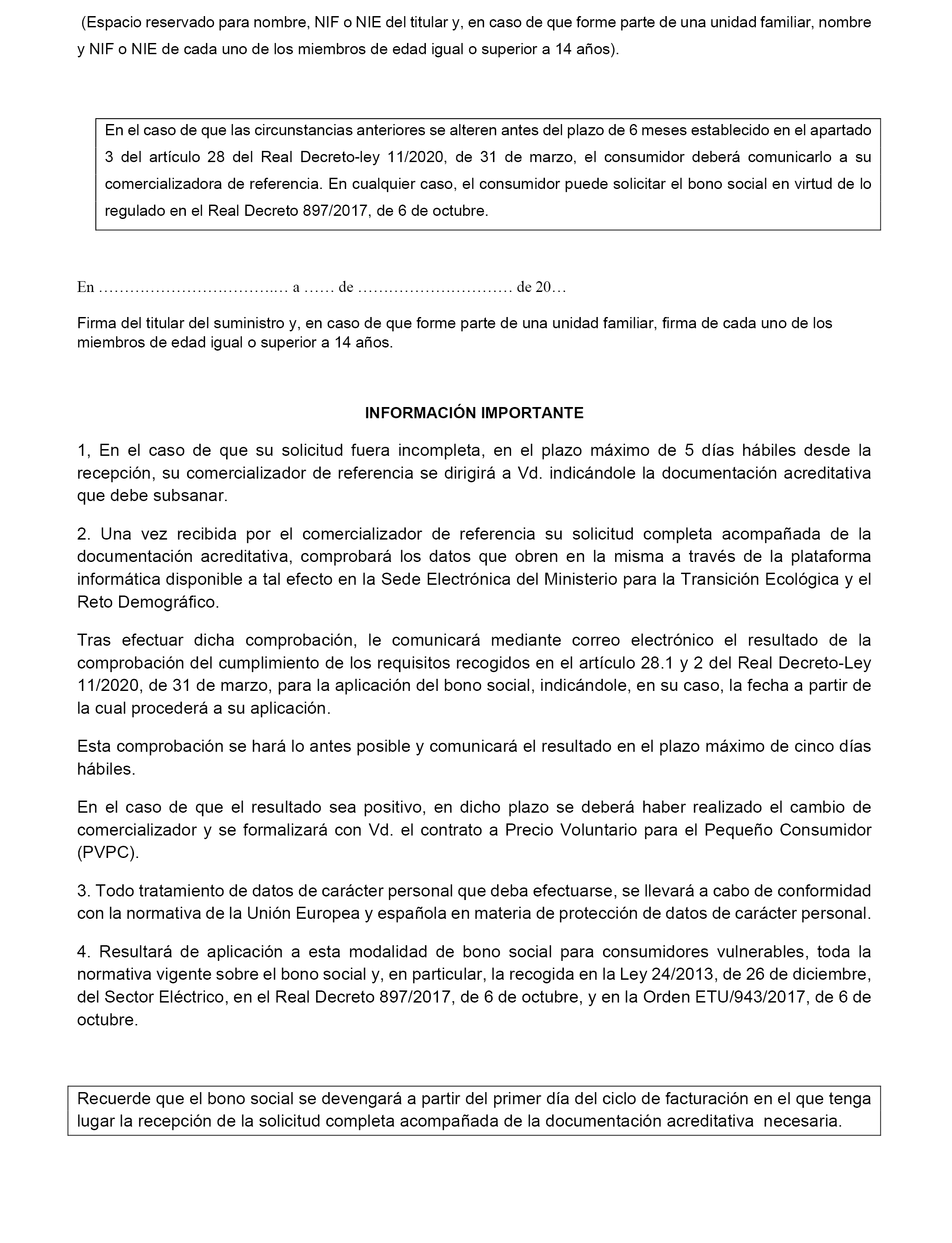 